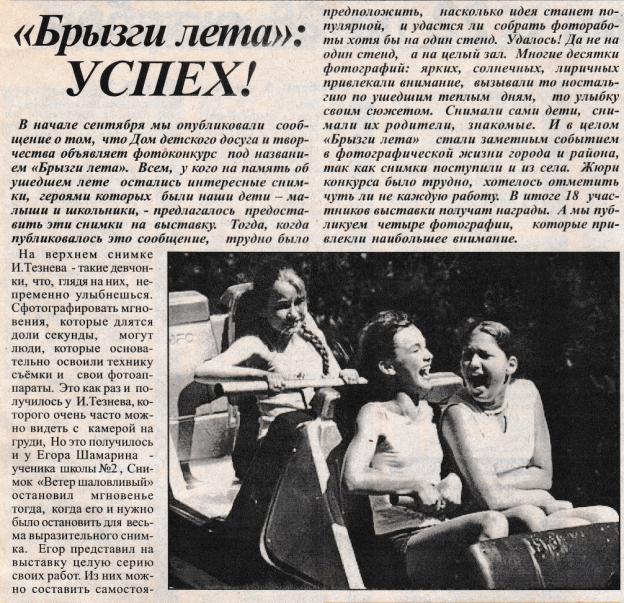 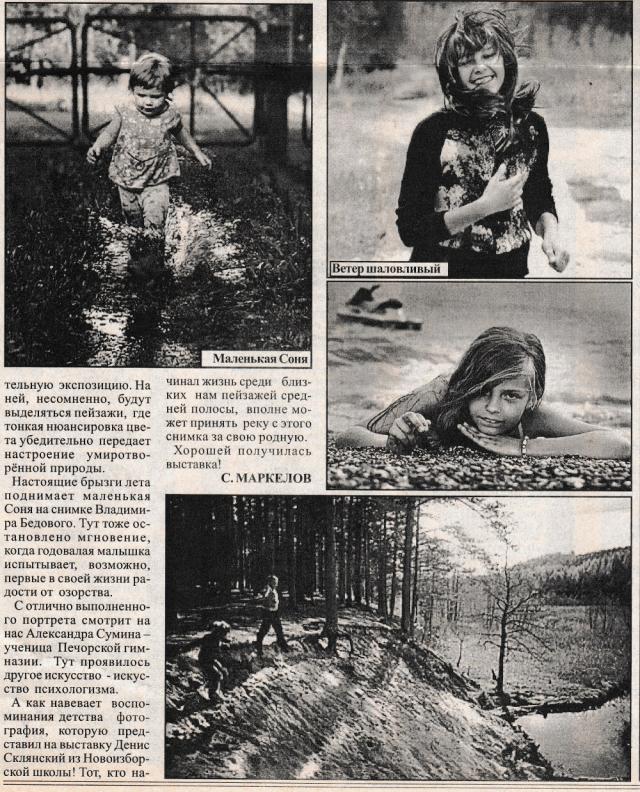 «Печорская правда» 19 октября 2007 г.